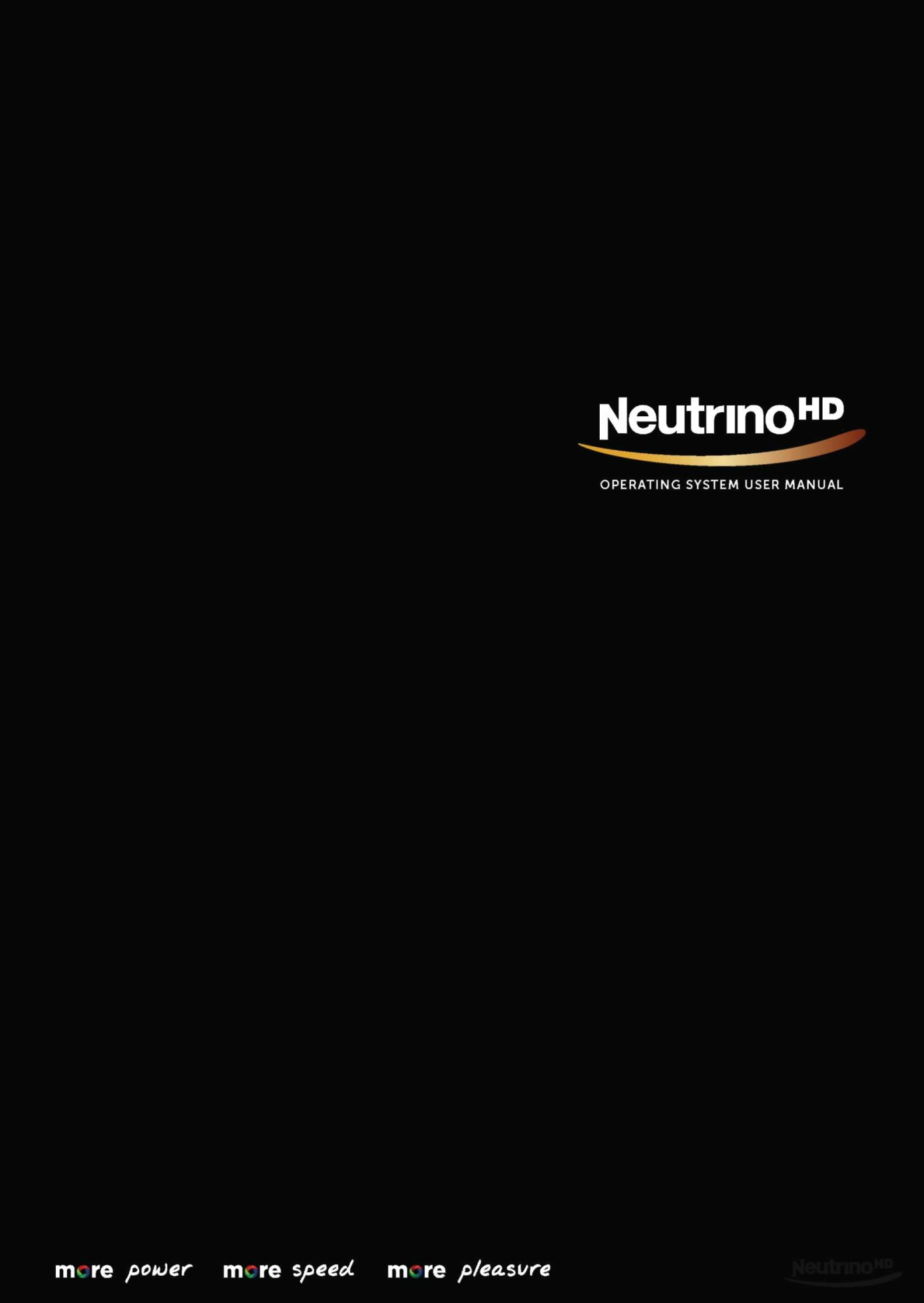 Obsah


1. VarováníPoužití vašeho zařízení pro přístup k libovolnému placenému kanálu mimo území Evropské unie bez řádného placení dekódovacích služeb poskytovatele je nelegální. Pokud někdo chce použít tento produkt k zobrazení programů některého z těchto poskytovatelů služeb bez placení, činí tak výhradně na vlastní nebezpečí. Páchá tím trestný čin a musí nést veškeré právní důsledky svého jednání.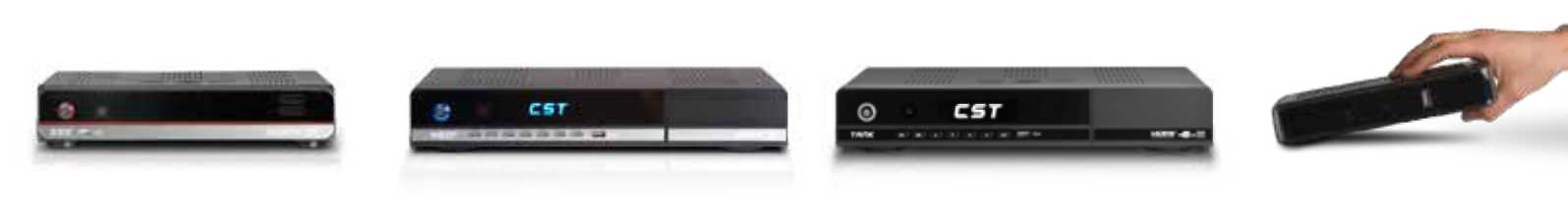 Menu
2.1 Hlavní Menu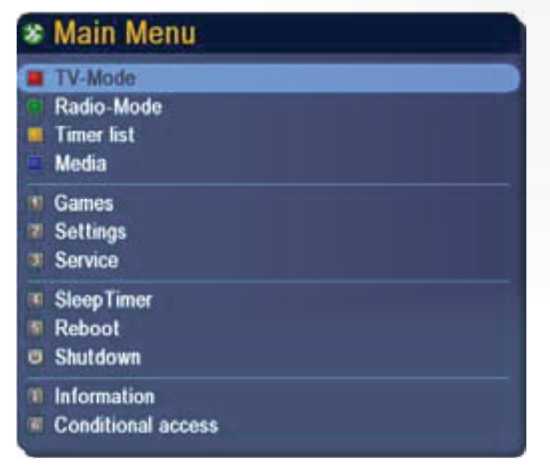 Hlavní Menu operačního systému Neutrino HD se zobrazí po stisku tlačítka "Menu" na dálkovém ovladači. Pomocí tohoto Menu mohou být nastaveny osobní parametry (viz kapitola 2.4.2). Následující položky Menu se zobrazí, pokud je použito standardní tovární nastavení.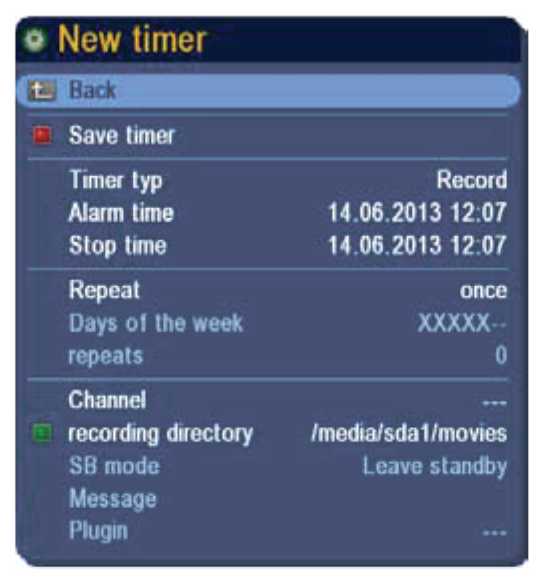 2.2 Seznam časovače
Zde je možné nastavit časovač. Váš přijímač se ve zvolený čas automaticky přepne na kanál nebo začne nahrávat. Dostupné jsou následující volby časovače: (Switch off/ Stand-by/ Sleep/ Start plugin / Remind). V seznamu časovače najdete i předcházející nastavení časovačů.Pro nastavené nového časovače stiskněte zelené tlačítko dálkového ovladače. Vyberte čas, kdy se má časovač aktivovat a skončit. Také je možné zvolit opakování časovače podle zvoleného modelu. Pro uložení časovače zvolte červené tlačítko dálkového ovladače. Časovač se nyní objeví v seznamu časovače.Menu / Média2.3 Média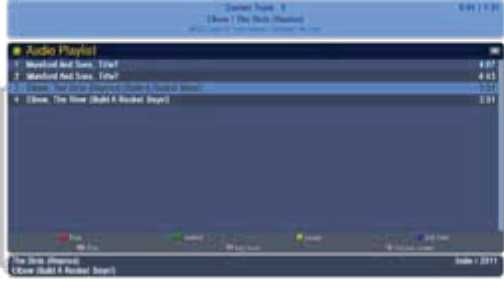 2.3.1	 Hudební přehrávačHudební přehrávač umožňuje vytvořit přehrávací seznam vašich hudebních souborů uložených na paměťové zařízení (externí nebo interní pevný disk). Můžete přidat nové zvukové soubory do seznamu skladeb stisknutím zeleného tlačítka. Vyberte zvukové soubory, které chcete přidat do seznamu stop.2.3.2	 Internetové rádioUžijte si mnoho rozhlasových stanic. Kromě standardních rozhlasových stanic, které lze přijímat prostřednictvím satelitu nebo kabelu, je k dispozici také široká škála kanálů internetových rádií. Je možné poslouchat také Icecast streamy.Chcete-li vyhledat kanály internetového rádia, stiskněte modré tlačítko. Můžete si vybrat mezi místními rozhlasovými stanicemi nebo Icecast streamy. Jakmile jste provedli svou volbu, můžete vyhledat rozhlasové stanice na internet. Je také možné stisknutím zeleného tlačítka přidat vlastní stream.2.3.3	 Filmový přehrávačFilmový přehrávač umožňuje přehrávat video soubory. Najdete zde také záznamy, které jste nahrávali. Pro přehrání nahrávky vyberte možnost „TS movie browser“. Uvidíte seznam nahrávek. Stiskněte tlačítko "Menu" pro změnu nastavení „TS movie browser“.
Chcete-li přehrávat video soubory z externího pevného disku, vyberte možnost „VLC player“. Vyberte video soubor, který chcete přehrát. Více informací o Správci souborů najdete v kapitole 3.2. Pro více informací o úpravách svých nahrávek si prosím přečtěte kapitolu 3.4.2.3.4	ObrázkyJe možné si prohlížet obrázky na televizní obrazovce. Přijímač přečte nejdasteji používané formáty, jako je JPG. Můžete si spustit prezentaci. Více informací o Správci souborů najdete v kapitole 3.2.2.3.5	Prohlížeč UPnPVíce informací o UPnP najdeme zdet www.wiki.tuxbox.org.Menu / Nastavení2.4 Nastavení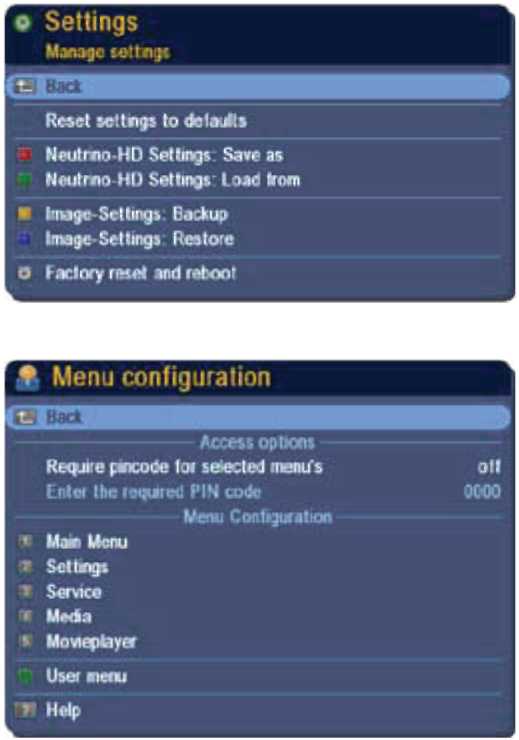 Menu / Nastavení2.4.3 Rozšířená nastaveníGeneralOtevřete podmenu „General“ pro základní nastavení jako jsou spánkový mód, chování po zapnutí, mezipaměť teletextu nebo výběr složky plug-inů.EnergyPřijímač nabízí dvě možnosti pohotovostního režimu. Je možné přepnout přijímač do spánkového módu nebo do hlubokého pohotovostního režimu. Hlavní vypínač na zadní straně přijímače může být použit pro úplné vypnutí přístroje. Pokud je hlavní vypínač vypnutý, časovače nebudou fungovat. Ve spánkovém módu se vypne výstup obrazu a zvuku. Displej přístroje zobrazí pouze aktuální čas. Stisknutím tlačítka „MUTE“ přijímač vypnete úplně.
V hlubokém pohotovostním režimu přijímač spotřebovává méně jak 1W energie. Pokud je nastaven časovač, bude ve zvolený čas aktivní.EPG settingsToto Menu vám dovolí nastavit volby Elektronického Programového Průvodce (dále jen EPG). Více informací o používání EPG najdete v kapitole 3.1.FilebrowserToto Menu vám dovolí nastavit volby Správce souborů. Více informací o použití Správce souborů najdete v kapitole 3.2CST-Link  (HDMI - CEC)Volba CST-link může být použita pro propojení přijímače s televizorem pomocí HDMI kabelu. Pokud je přijímač zapnut, televizor se automaticky přepne na správný vstup. Televizor musí podporovat HDMI-CEC.ChannellistToto Menu vám dovolí nastavit volby pro Seznam kanálů. Více informací po oblíbených kanálech najdete v kapitole 2.5.3.Start Channel settings
Toto Menu vám dovolí nastavit kanál po zapnutí. Pokud přijímač zapnete, automaticky se přepne na zvolený kanál. Také je možné nastavit, aby přijímač zůstal přepnutý na poslední sledovaná kanál.Menu / Nastavení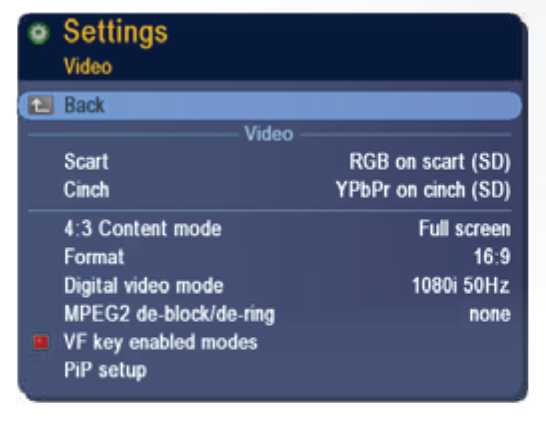 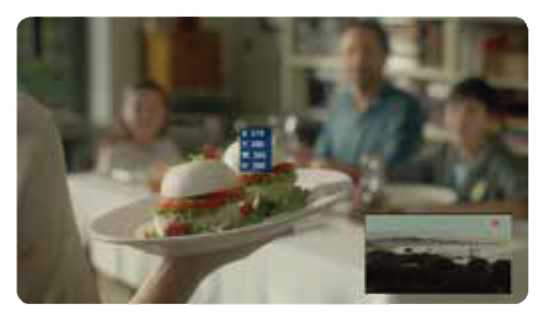 Menu / Nastavení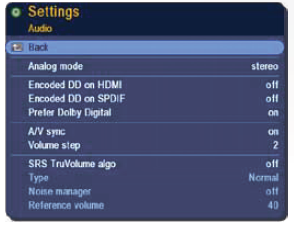 Menu / Nastavení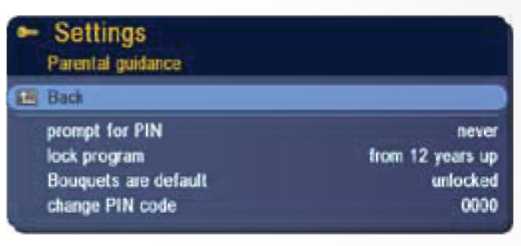 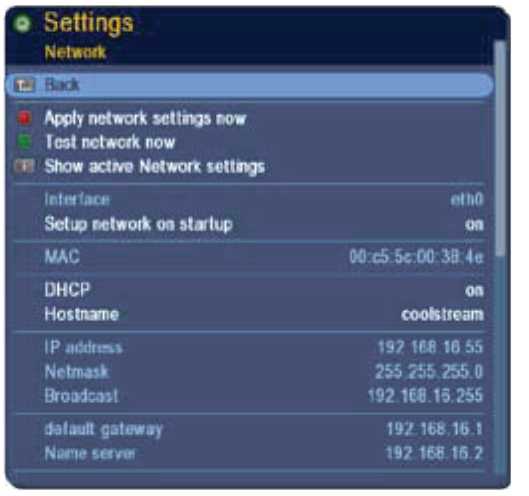 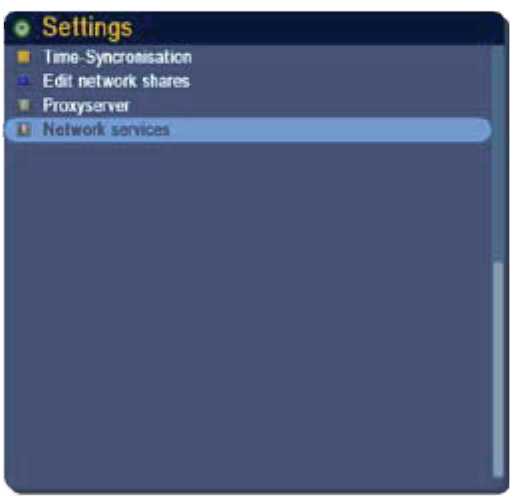 Menu / Nastavení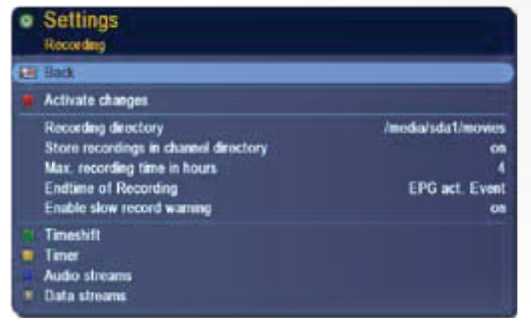 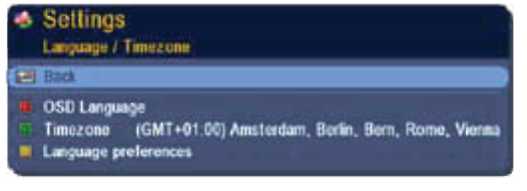 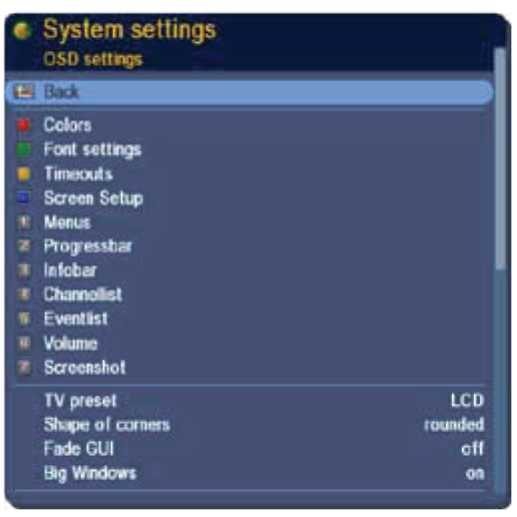 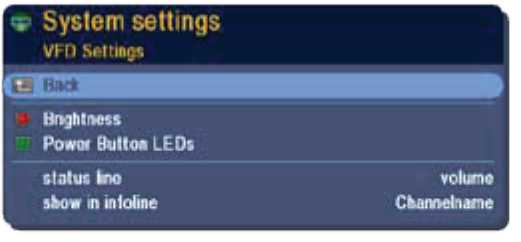 Menu / Služby2.5 Služby2.5.1 Hledání kanálůStiskněte červené tlačítko pro spuštění vyhledávání kanálů. Je několik druhů hledání kanálů.Fastscan / Cable scanV případě, že se CST přístroj používá jako satelitní přijímač, bude k dispozici funkce FastScan. Dva tunery lze použít ke skenování kanálů z CanalDigitaal, TV Vlaanderen nebo TeleSAT. Kanály budou automaticky seřazeny. Pokud používáte kabelovou variantu přístroje pro příjem Ziggo nebo jiného kabelového (DVB-C) poskytovatele, můžete použít funkci „cable scann“.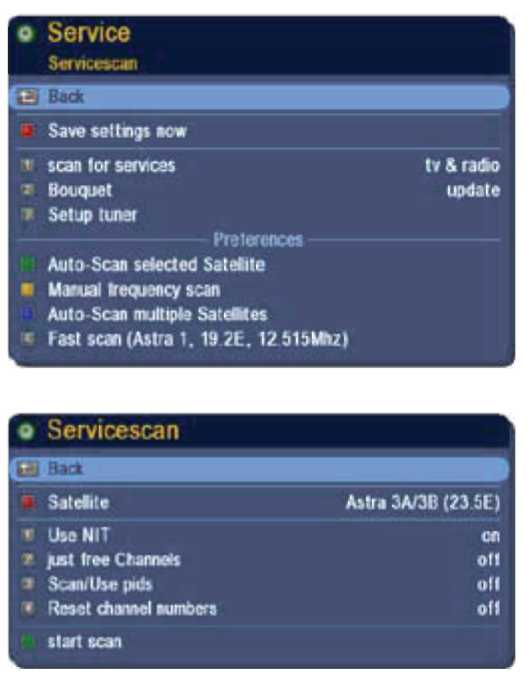 Menu / Služby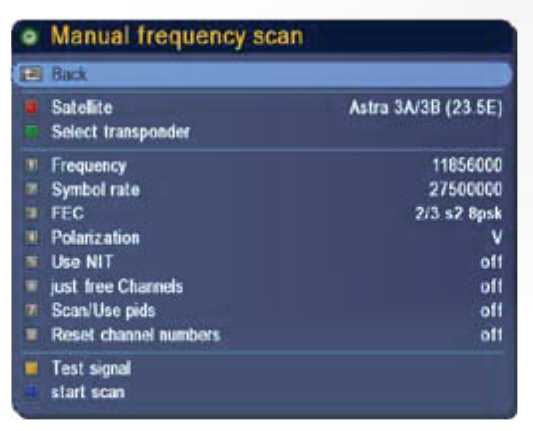 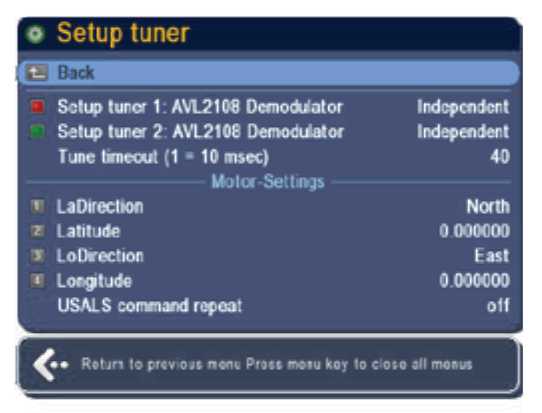 Menu / Služby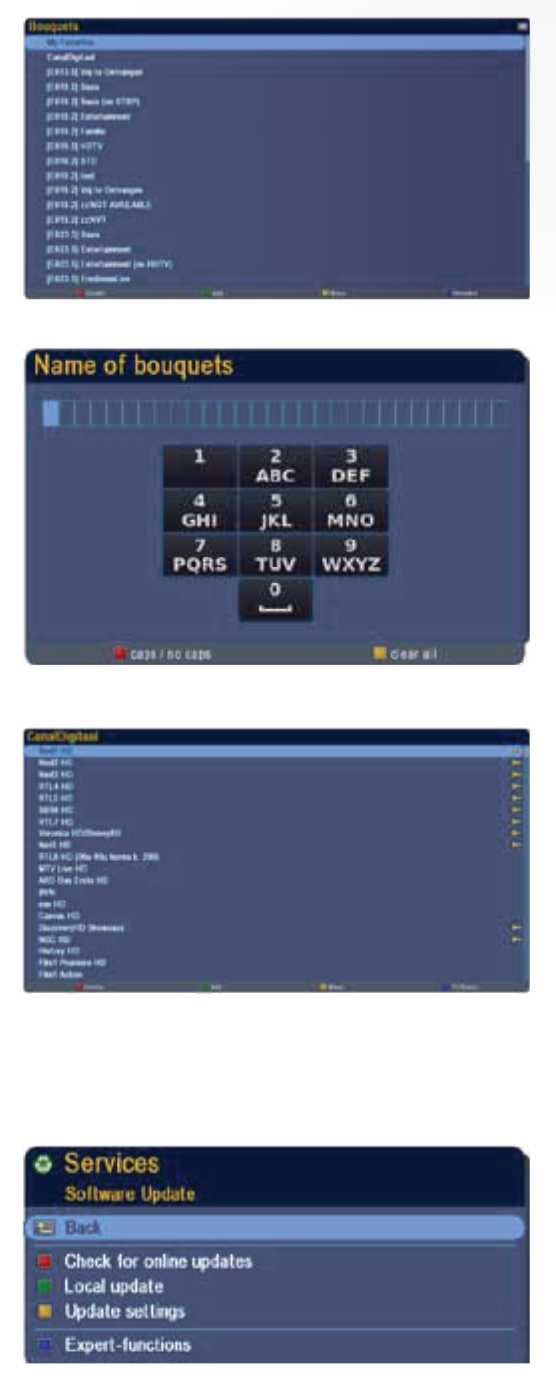 Menu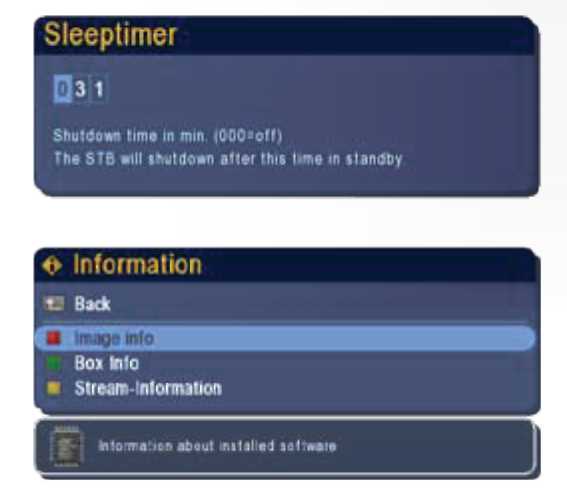 Funkce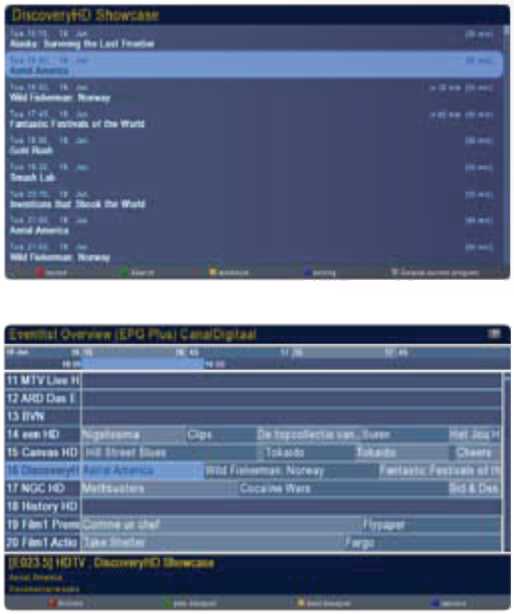 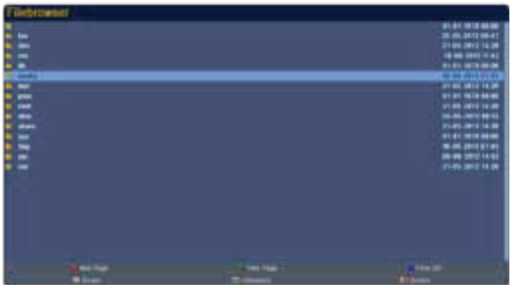 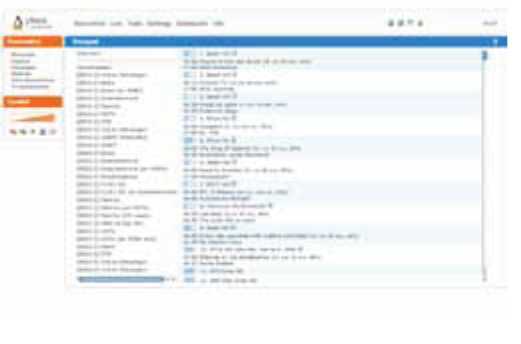 Funkce / Nahrávání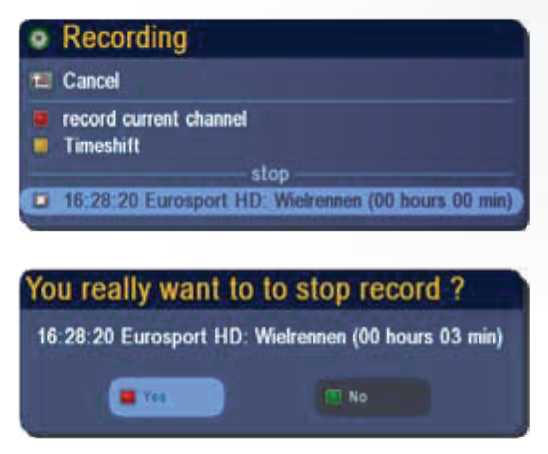 Funkce / Nahrávání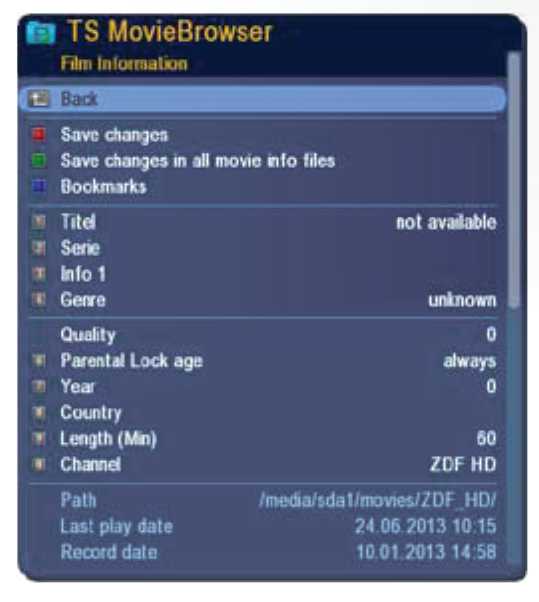 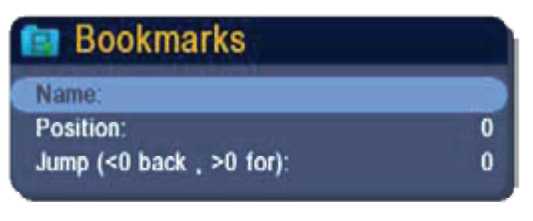 1. Varování22. Menu32.1 Hlavní menu32.2 Seznam časovače32.3 Média42.3.1 Hudební přehrávač42.3.2 Internetové rádio42.3.3 Filmový přehrávač42.3.4 Obrázky42.3.5 Prohlížeč UPnP42.4 Nastavení52.4.1 Správa nastavení52.4.2 Menu Konfigurace52.4.3 Rozšířená nastavení  62.4.4 Video 72.4.5 Audio  82.4.6 Rodičovské řízení  92.4.7 Síť  92.4.8 Nahrávání 102.4.9 Jazyk / Časové pásmo 102.4.10 Nastavení OSD 102.4.11 VFD displej 102.4.12 Nastavení HDD 102.5 Služby 112.5.1 Hledání kanálů 112.5.2 Znovunačtení seznamu kanálů 122.5.3 Úprava oblíbených položek 132.5.4 Aktualizace softwaru 132.6 Časovač spánku 142.7 Informace 142.8 Podmíněný přístup 143. Funkce 153.1 Elektronický programový průvodce 153.2 Správce souborů 153.3 Webové rozhraní (YWEB) 153.4 Nahrávání 163.4.1 Spuštění nahrávání 163.4.2 Přehrávání nahrávek 163.4.3 Úprava nahrávek17Hlavní Menu (standardní položky)Hlavní Menu (standardní položky)Hlavní Menu (standardní položky)Položka MenuTlačítko DOFunkceTV ModečervenéPřepne na mód TVRadio ModezelenéPřepne na mód RádioTimerlistžlutéSeznam časovače (viz kapitola 2.2, strana 3)MediamodréSeznam médií (viz kapitola 2.3, strana 4)Settings1Podmenu Nastavení (viz kapitola 2.4, strana 5)Service2Podmenu Služby (viz kapitola 2.5, strana 11)SleepTimer3Nastavení času usnutí (viz kapitola 2.6, strana 14)Restart Neutrino4Restart operačního systémuShutdownzapínáníVypnutí přijímačeInformationInfoInformace (viz kapitola 2.7, strana 14)Conditional access5Informace o podmíněném přístupu (viz kapitola 2.8, strana 14)Podmenu: MédiaPodmenu: MédiaPodmenu: MédiaPoložka MenuTlačítko DOFunkceAudio playerčervenéPřehraje vaše oblíbené hudební soubory (viz kapitola 2.3.1)Internet radiozelenéUžívejte si bezpočtu množství internetových rádií (viz kapitola 2.3.2)Movie playeržlutéPřehraje uložené filmy (viz kapitola 2.3.3)ImagesmodréZobrazí prezentaci nebo jednotlivé obrázky z vašeho HDD (viz kapitola 2.3.4)UPnP browser0(viz kapitola 2.3.5)Podmenu: NastaveníPodmenu: NastaveníPodmenu: NastaveníPoložka MenuTlačítko DOFunkceSave settingsčervenéUloží aktuální nastaveníManage settingszelenéObnoví předchozí nastavení nebo uloží aktuální (viz kapitola 2.4.1, strana 9)Menu configurationžlutéNastaví obsah Menu. Zobrazí požadované nabídky, nebo je zamkne
(viz kapitola 2.4.2, strana 9)Extended settingsmodréRůzná další nastavení (viz kapitola 2.4.3, strana 10)Video1Nastavení obrazu (viz kapitola 2.4.4, strana 11)Audio2Nastavení zvuku (viz kapitola 2.4.5, strana 12)Parental guidance3Nastavení rodičovských zámků (viz kapitola 2.4.6, strana 13)Network4Nastavení sítě (viz kapitola 2.4.7, strana 13)Recording5Nastavení nahrávání (viz kapitola 2.4.8, strana 14)Language / Timezone6Nastavení požadovaného jazyka a časového pásma (viz kapitola 2.4.9, strana 14)OSD settings7Nastavení Menu na obrazovce (viz kapitola 2.4.10, strana 14)VFD display8Nastavení předního displeje přijímače (viz kapitola 2.4.11, strana 14)Harddisk settings9Nastavení pevného disku (viz kapitola 2.4.12, strana 14)Button adjustments0Úprava tlačítekPodmenu: SlužbyPodmenu: SlužbyPodmenu: SlužbyPoložka MenuTlačítko DOFunkceSearch channelsčervenéSpustí hledání kanálů nebo nastavení tunerůReload channellistzelenéZnovu načte seznamy kanálůFavoritesžlutéZobrazí vaše oblíbené seznamyDelete all channelsmodréVymaže všechny kanálySoft restart1Restartuje Neutrino HDReload plugins2Znovu načte doplňkySoftware update3Spustí aktualizaci softwaru